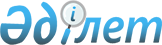 О некоторых вопросах строительства зернового терминала в порту Актау
					
			Утративший силу
			
			
		
					Постановление Правительства Республики Казахстан от 31 октября 2002 года N 1156. Утратило силу - постановлением Правительства Республики Казахстан 
от 25 апреля 2003 года N 406 (P030406)      В целях реализации Указа  Президента Республики Казахстан от 5 июня 2002 года N 889 "О Государственной агропродовольственной программе Республики Казахстан на 2003-2005 годы" и увеличения экспортных поставок казахстанского зерна морским путем Правительство Республики Казахстан постановляет: 

      1. Акиму Мангистауской области совместно с Министерством транспорта и коммуникаций Республики Казахстан в недельный срок обеспечить передачу в установленном законодательством порядке республиканским государственным предприятием "Актауский морской торговый порт" права пользования земельным участком площадью не менее 2 (двух) гектаров из принадлежащих ему земель закрытому акционерному обществу "Продовольственная контрактная корпорация" для строительства зернового терминала. 

      2. Контроль за исполнением настоящего постановления возложить на Заместителя Премьер-Министра Республики Казахстан - Министра сельского хозяйства Республики Казахстан Есимова А.С. 

      3. Настоящее постановление вступает в силу со дня подписания. 

 

        Премьер-Министр 

      Республики Казахстан 
					© 2012. РГП на ПХВ «Институт законодательства и правовой информации Республики Казахстан» Министерства юстиции Республики Казахстан
				